 Методические рекомендации по организации изучения дисциплиныСтруктура и содержание проектной работыПроектная работа представляет собой законченную теоретическую, научно- исследовательскую работу, которая связана с решением актуальной задачи, определяемой особенностями подготовки по дисциплине "Организация и управление коммерческой деятельностью в сфере товарного обращения".Проектная работа должна:свидетельствовать о способности студента самостоятельно вести научный поиск, используя полученные теоретические знания и практические навыки;показать умение автора видеть профессиональные проблемы, уметь формулировать задачи исследования и методы их решения;содержать совокупность научных положений и результатов, выдвигаемых автором для защиты.Структура проектной работы представлена в таблице 1: Таблица 1 - Типовая структура проектной работы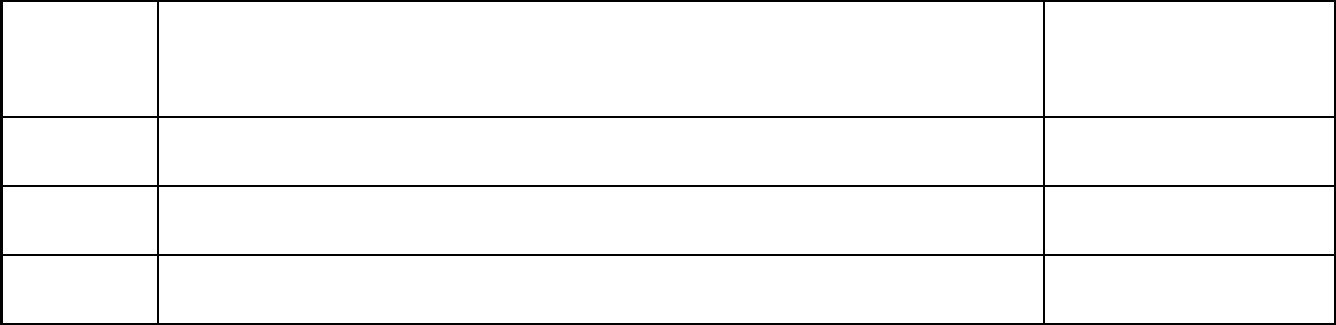 Пример структуры проектной работы по теме «Организация сбытовой деятельности предприятия и оценка ее экономической эффективности»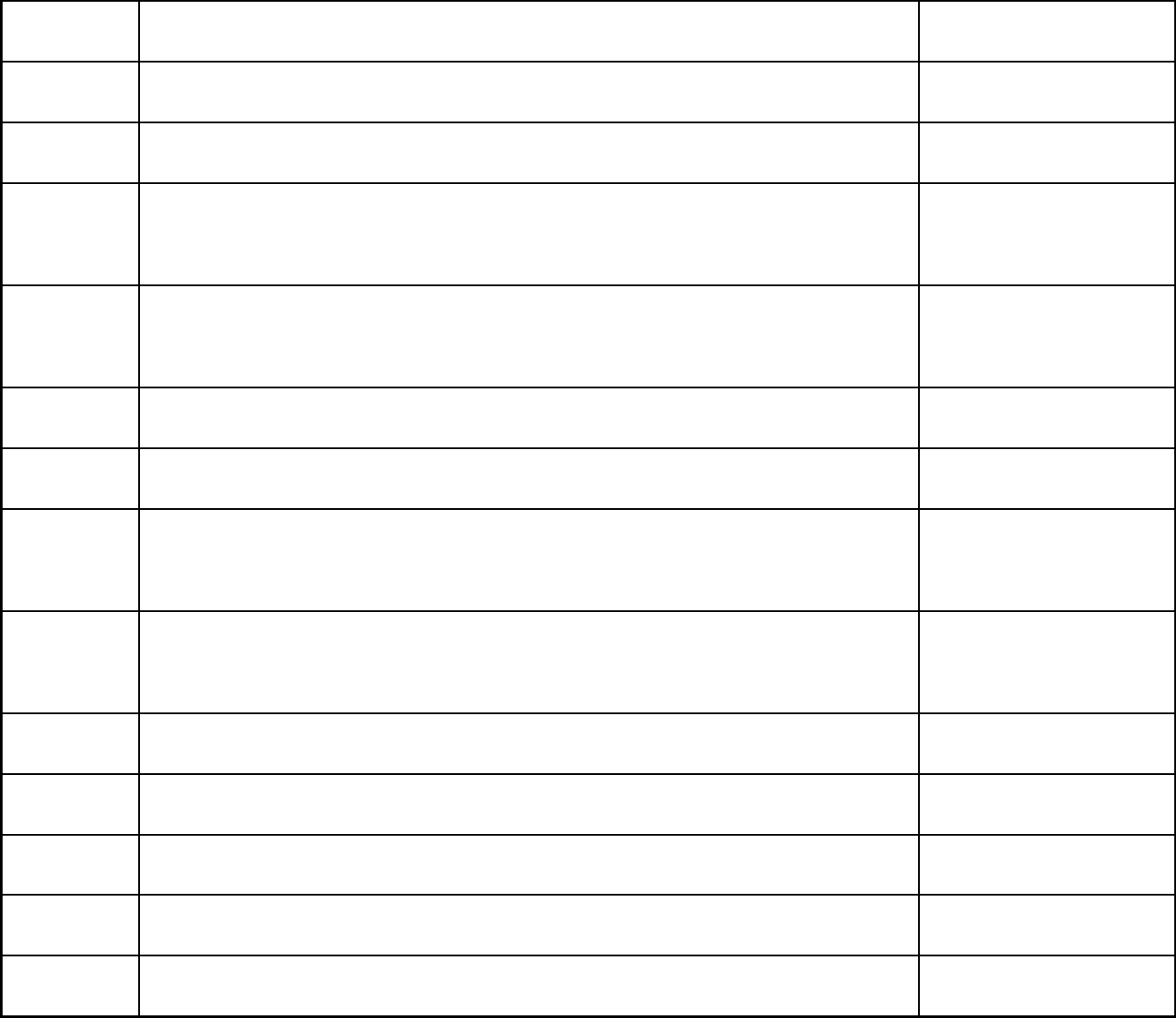 ВведениеГлава 1. Теоретические основы организации сбытовой деятельности на предприятиях торговлиПонятие и сущность сбытовой деятельности торгового предприятияПодходы к организации сбыта на различных торговых предприятияхМетодические основы оценки эффективности сбытовой деятельности торгового предприятияГлава 2. Анализ сбытовой деятельности торгового предприятия и оценка ее эффективности 2.1 Организационно-экономическая характеристика торгового предприятияИсследование организации сбытовой деятельности на предприятии торговлиОценка эффективности сбытовой деятельности на предприятии торговли Глава 3. Совершенствование организации сбыта на торговом предприятии3.1. Разработка рекомендаций по повышению эффективности сбыта на торговом предприятииРасчет затрат и эффективности от внедрения предложенных мероприятий по совершенствованию сбытовой деятельностиЗаключение Библиография ПриложенияК проекту предъявляются общие требования:материал должен излагаться четко, логически последовательно, полно;каждая глава должна завершаться выводами, которые логически оформляют переход к другому этапу работы;каждый лист рукописи делится на абзацы; абзацами выделяются обособленные по смыслу части изложения, в каждом должны содержаться положения, тесно связанные единством мысли;необходимо использовать точные термины и формулировки, исключающие возможность неоднозначной трактовки материала;в случае использования в работе материалов (мыслей, идей, концепций, расчетов и т.п.) других авторов обязательно делать ссылку на источник;желательно избегать частого повторения одинаковых слов, словосочетаний и оборотов, это требование особенно важно соблюдать в тексте на одной или соседних страницах;при написании работы нельзя допускать произвольных сокращений слов, словосочетаний, кроме общепринятых «и т.д., и т.п., и др.», которые чаще всего употребляются после перечислений;цитаты не должны быть очень длинными (не более 3 строчек);язык описания - русский; стиль описания - научный, с преобладанием неопределенно- личных предложений типа: наш выбор обусловлен тем, что; очевидно, что; нужно отметить, что; статистический анализ показывает, что и т.п., а также вводных слов типа: на наш взгляд; по нашему мнению и т.п.Требования к оформлению курсовой работыРукописи проекта следует оформлять по правилам, установленным государственным стандартом для оформления научно-технической документации, научных статей и отчетов.Проектная работа должна быть выполнена печатным способом с использованием компьютера на обеих сторонах листа белой бумаги формата А5 через один интервал. Шрифт – Times New Roman, цвет шрифта – черный, кегль – 10, выравнивание по ширине с переносами в словах. Полужирный шрифт применяется исключительно только для выделения названий структурных элементов пояснительной записки. Абзацный отступ – 1,25 см. Возможно выделение некоторых фрагментов в тексте и таблицах курсивом. Текст пояснительной записки печатается, соблюдая следующие размеры всех четырех полей – 20 мм.Страницы пояснительной записки нумеруются арабскими цифрами в нижней части листа посередине, начиная со следующей страницы после титульного листа, на которой ставится цифра 2. Нумерация страниц документа и приложений, входящих в состав этого документа, должна быть сквозная.Титульный лист оформляется по установленной форме. Содержание располагается после титульного листа. Оно поясняет структуру, содержание работы и расположение ее на страницах.Аналитическая часть, как правило, разбивается на несколько разделов. Каждый из этих разделов в свою очередь может быть разбит на подразделы. Названия разделов и подразделов пишутся по середине, симметрично тексту. В заголовках переносы слов не допускаются, точка (последняя) не ставится, если заголовок состоит из двух предложений и более, то они между собой разделяются точкой. Разделы должны иметь порядковые номера в пределах всего документа, подразделы должны иметь нумерацию в пределах каждого раздела. Номер подраздела состоит из номеров раздела и подраздела, разделенных точкой. Разделы,подразделы должны иметь заголовки, которые должны четко и кратко отражать их содержание.При подготовке текста следует заботиться о логической последовательности и четкости изложения материала; краткости и точности формулировок, исключающих возможность неоднозначного толкования; об убедительности аргументации; достоверности используемых данных и сведений; достаточности и обоснованности решений, предложений, рекомендаций и выводов. В тексте КР следует использовать экономические, научно-технические и другие термины, обозначения и определения, установленные соответствующими нормативными документами, а при их отсутствии - общепринятые в литературе по экономике, управлению, науке и технике.В тексте проекта не допускается:применять для одного и того же понятия различные научно-технические термины и обозначения или использовать один термин для обозначения разных понятий;сокращать наименования физических величин, если они употребляются без цифр;использовать математические знаки «≠», «<», «>», «±» и т.д., а также «%» без чисел для сокращения словесных формулировок;применять индексы стандартов «ГОСТ», «ОСТ», «ИСО» и т.п. без регистрационного номера.Числовые значения величин в тексте следует указывать с необходимой степенью точности. При этом числа с размерностью разумно писать цифрами, а без размерности - словами (например, цена - 10 руб., цена повысилась в сто раз).При использовании автором цитат он обязан сверить их с источниками. Цитаты необходимо приводить с соблюдением правил правописания, пунктуации и выделений (курсив, подчеркивания) первоисточника.Иллюстрации в тексте или приложениях проекта принято называть рисунками. К рисункам относят любой графический материал, кроме таблиц. Наиболее распространенными из них являются схемы, графики и диаграммы. Рисунки нумеруются сквозной нумерацией (1) или в пределах подраздела (1.1.1) арабскими цифрами, а их названия приводятся под рисунком.Все рисунки должны иметь ссылку на них в тексте работы.С помощью таблиц можно рационально и систематизировано изложить результаты сводки и обработки материалов. Таблицы применяются для лучшей наглядности и удобства сравнения показателей. Таблицы должны следовать за ссылкой на них в тексте. Таблицы должны размещаться после ссылки на них в тексте. Название таблицы должно отражать ее содержание, быть точным и кратким и размещаться над таблицей. Нумеруются таблицы в пределах подраздела (1.1.1). ПРИМЕР:Таблица 1.1.1 – Основные показатели хозяйственной деятельности предприятия за 20..-20..гг.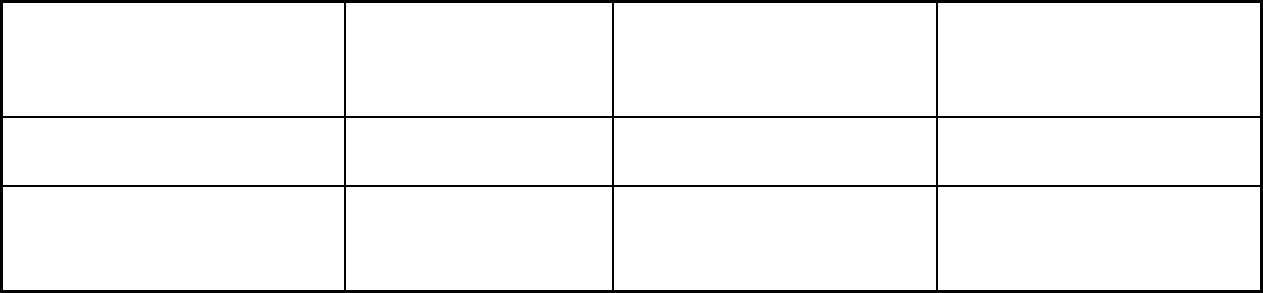 При переносе части таблицы на другую страницу название следует помещать только над первой частью таблицы. Над другими частями пишут слова "Продолжение таблицы" с указанием номера.ПРИМЕР:Продолжение таблицы 1.1.1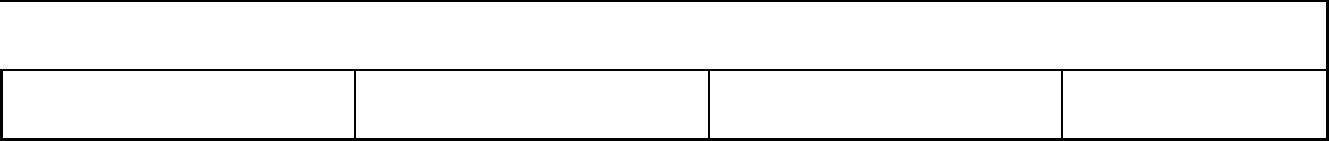 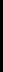 Если все показатели, приведенные в графах таблицы, выражены в одной и той же единице физической величины, то ее обозначение необходимо помещать над таблицей через запятую после названия таблицы.При отсутствии отдельных данных в таблице следует ставить прочерк (тире). В интервале, охватывающем числа ряда, между крайними числами ряда в таблице допускается ставить тире (858-900). Не допускается наличия в таблице строк или столбцов, в которых все данные отсутствуют. Цифры в графах таблиц должны проставляться так, чтобы разряды чисел во всей графе были расположены один под другим, если они относятся к одному показателю. В одной графе должно быть соблюдено, как правило, одинаковое количество десятичных знаков для всех значений величин.Все формулы нумеруются сквозной нумерацией (1) или в пределах подраздела (1.1.1) арабскими цифрами, которые записываются на уровне формулы справа в круглых скобках. Ссылки в тексте на порядковые номера формул дают в скобках (по формуле (1)). Формула располагается сим‐ метрично тексту. Пояснения символов и числовых коэффициентов, входящих в формулу, если они не пояснены ранее в тексте, должны быть приведены непосредственно под формулой. Пояснения каждого символа следует давать с новой строки в той последовательности, в которой символы приведены в формуле. ПРИМЕР:где: УВУМ - сумма увеличения (уменьшения) объема продаж, руб;T1 — объем продаж в отчетном году, руб;T0 — объем продаж в прошлом году, руб.Если необходимо пояснить отдельные данные, приведенные в документе, или указать автора текста, то следует сделать сноску. Сноски в тексте располагают с абзацного отступа в конце страницы, на которой они от текста короткой тонкой горизонтальнойлинией с левой стороны, а к данным, расположенным в таблице, в конце таблицы над линией, обозначающей окончание таблицы. Знак сноски ставят непосредственно после того слова, числа, символа, предложения, к которому дается пояснение, и перед текстом пояснения. Знак сноски выполняют арабскими цифрами помещают на уровне верхнего обреза шрифта (верхний индекс). Нумерация сносок отдельная для каждой страницы.Список использованной литературы помещается после заключения, перед приложением с новой страницы и оформляется в соответствии с ГОСТ 7.32-91 (ИСО 5966-82). В список включаются литературные источники, проработанные студентом. В списке литературы должно быть приведено не менее 15 источников - законодательных актов, нормативных и инструктивных документов, научных монографий, учебников и практических пособий, статей общей и специальной периодической печати.Порядок расположения литературы в списке:официальные нормативные документы: Федеральные Законы, Указы Президента России, Постановления Правительства РФ, нормативные акты и методические материалы федеральных министерств и ведомств, Постановления законодательных органов власти субъектов РФ, распоряжения Глав администрации субъектов Федерации, нормативные акты и распоряжения других органов власти в хронологическом порядке;остальная литература в алфавитном порядке.ПРИМЕР:СПИСОК ЛИТЕРАТУРЫФедеральный закон о высшем и послевузовском профессиональном образовании. Федеральный закон от 22.08.1996 N 125-ФЗ. (ред. от 21.12.2009, с изм. от 27.12.2009) [Электрон ный ресурс]. - Режим доступа: http://www.consuItant.ru/online/base/?req=doc;base=LAW; n=84921-Заглавие с экрана. - На рус. яз.Правительство Российской Федерации. Постановление от 17 сентября 2001 г. N 676 ОБ УНИВЕРСИТЕТСКИХ КОМПЛЕКСАХ [Электронный ресурс]. - Режим доступа: http:// nalog.consultant.ru/ doc33385.html. - Заглавие с экрана. - На рус. яз.Атоян В.Р. Университеты в современном обществе. / В. Атоян, Н. Казакова [Текст] // Высшее образование в России: научно-педагогический журнал Министерства образования и науки РФ, 2005. - №4. - С. 3 - 9.Атоян В.Р., Баландин B.C., Королев А.В. и др. [Текст]: Организация и финансирование инновационной деятельности в рамках университетско го учебно-научно- инновационного комплекса. / Под общ. ред. В.Р. Атоя-на; Сарат. гос. техн. ун-т. - Саратов, 2001. - 228 с. - Библиогр.: С. 218 - 226.Владимиров В. Интеграция региональных вузов: оценка синергизма/В. Владимиров [Текст] // Alma mater: Вестник высшей школы. / Министерство образования и науки РФ; Евразийская ассоциация университетов; Ассоциация инженерного образования; Российский союз промыш‐ ленников и предпринимателей, 2005. - №3. - С. 7 - 12.Влияние университетского комплекса на социально-экономическую и культурную ситуацию в регионе [Электронный ресурс]. - Режимдоступа: http://www.osu.ru/doc/1953. - Заглавие с экрана. - На рус. яз.An internationally unique concept [Электронный ресурс]. - Режим доступа: http:// www.aaltoyliopisto.info/en/view/innovaatioyliopisto-info/aninter-nationally-unique-concept. - Заглавие с экрана. - На англ. яз.Приложения должны быть пронумерованы буквами (например, "ПРИЛОЖЕНИЕ А, "ПРИЛОЖЕНИЕ Б" и т.д.) и иметь названия.Характеристика основных частей проектной работы ВведениеВо введении (2-3 стр.) доказывают актуальность выбранной проблемы и дают обоснование темы, определяют цель и задачи, объект и предмет исследования. Здесь оформляется научный аппарат работы, определяются методы исследования. Структура введения представлена в таблице 2.Таблица 2 - Структура введения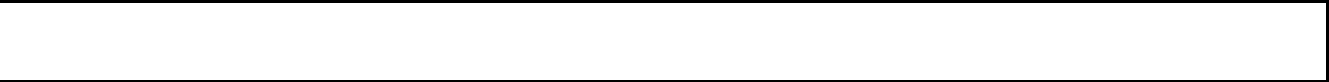 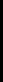 Необходимо сформулировать проблему - объективно возникающий в ходе Выбор проблемы и	развития познания вопрос или целостный комплекс вопросов, решение которых обоснование темы		представляет существенный практический или теоретический интерес. Именно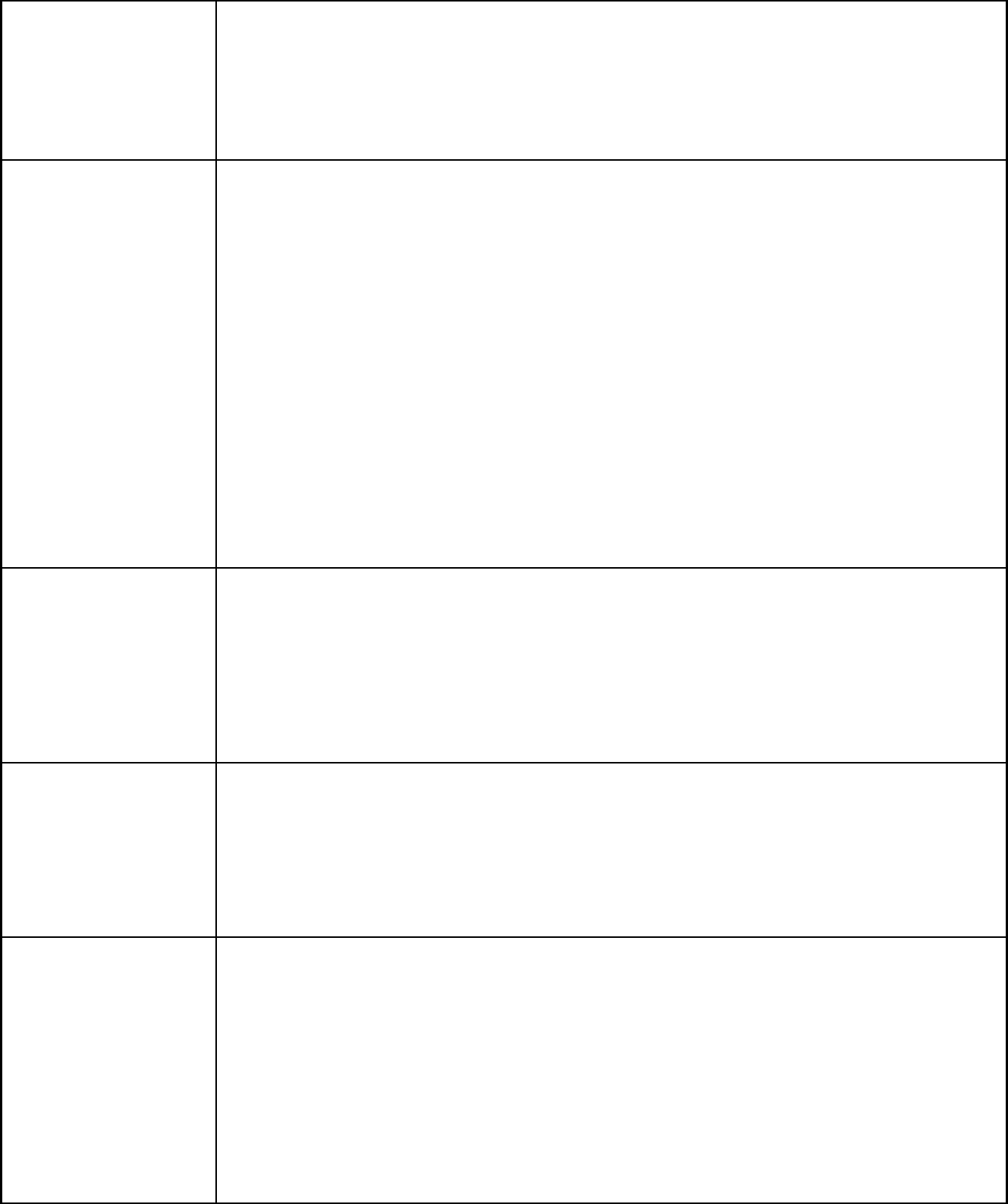 она становится темой исследования.Следует раскрыть современный характер и необходимость исследования выбранной проблемы. Актуальность темы исследования может быть рассмотрена с трёх точек зрения: Социальная актуальность . Абзац о современном положении дел по отношению к проблеме исследования. ("В сущес твующих условиях... проблема не получила должного рассмотрения.	"). ТеоретАктуальность темы	ическая актуальность. Абзац о масштабе и глобальности теории вопроса. ("Су ществует	проблема, в то же время, (в управленческих науках) эта проблемане получила должного освещения в таких аспектах, как.	"). Практическаяактуальность. Абзац о положении дел в практике темы. ("Анализ практики показывает, что менеджеры не знают (не умеют, не рассматривают), но при этом всё чаше сталкиваются с. ").Решение сформулированной проблемы и составляет цель исследования. Она должна заключаться в решении исследуемой проблемы путем ее анализа иЦель работы	практической реализации. Например: цель исследования составляет решение данной проблемы; или цель исследования - разработка (создание, апробация, формирование) у кого-либо чего-либо.Объект ис‐ следованияПредмет исследова‐ нияДать определение явлению или процессу, на которое (-ый) направлена курсовая работа. Та часть практики, с которой Вы имеете дело в процессе написания курсовой работы. Объектом исследования, например, может являться организация планово-экономической работы на конкретном предприятии.Дать определение конкретным свойствам или сторонам объекта, которые предполагается исследовать. Предмет - это та сторона, тот аспект, та точка зрения, с которой исследователь познает целостный объект, выделяя при этом главные, наиболее существенные признаки объекта. Это более узкое понятие по сравнению с объектом исследования, что-то конкретное, реальное (то, что именно исследуют). Предмет либо совпадает с формулировкой темы, либо близок с ней по звучанию.23Задача - это данная в определенных конкретных условиях цель деятельности.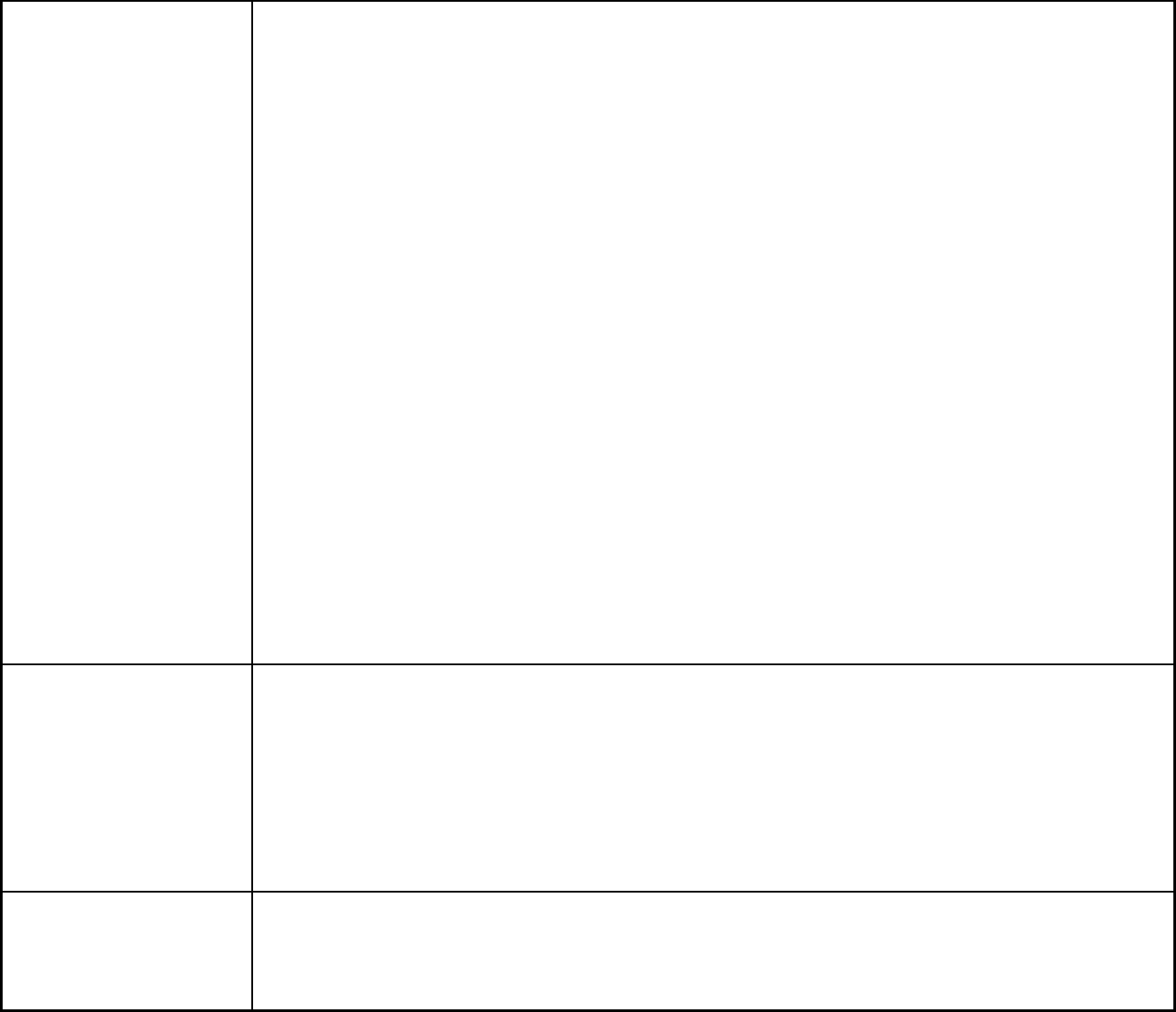 Теоретическая задача (вариант формулировки по выбору):Задачи исследованияМетоды исследованияИнформационная база исследованияописать (выявить) теоретические основы ...;провести научный анализ состояния теории и практики...;проанализировать (изучить) научную, методическую и др. литературу по....Практическая задача:показать пути и способы практического применения ...;проанализировать комплекс факторов, влияющих на объем розничного оборота;разработать и апробировать комплекс мероприятий ...;разработать рекомендации...;о экспериментально проверить эффективность предложенной ...;Методы исследования могут быть следующими: изучение и анализ научной литературы, наблюдение, анкетирование, опрос, обследование, мониторинг, изучение какого-либо опыта, обобщение собственного опыта работы, эксперимент, математическая обработка экспериментальных данных, сравнительный анализ результатов и т.п.Перечислить источники информации, используемые для ис следования.Основная частьОсновная часть исследования должна соотноситься с поставленными задачами. Она обычно делится на 3 главы. Главы основной части должны быть соразмерны друг другу по объему. Каждую главу целесообразно разделить на 2-3 параграфа. Предварительная структура основной части работы (главы, параграфы) определяется еще на стадии планирования.Содержание глав основной части должно точно соответствовать теме проекта, полностью ее раскрывать. Эти главы призваны показать умение студента сжато, логично и аргументировано излагать материал.Содержанием основной части проекта является обзор, анализ литературы по теме, сопоставление различных точек зрения на концептуальное развитие научного направления, в рамках которого проходит исследование, на методологию изучения проблемы, т.е. в основной части приводится теоретическое осмысление проблемы, дается изложение эмпирического и фактического материала. Последовательность изложения того и другого может быть различной.Чаще всего вначале излагаются основные теоретические положения по исследуемой теме, а затем конкретный практический материал, который аргументировано подтверждает изложенную теорию.В конце каждой главы должны быть сформулированы краткие выводы. Объем основной части курсовой работы для студентов – 30-48 страниц. Теоретическая частьВ теоретической главе раскрываются теоретические основы изучаемой темы во взаимосвязи с современными проблемами торговли в условиях рыночных отношений. В главе освещаются конкретные понятия и определения, раскрывается сущность экономических категорий, их значение в отраслевом воспроизводственном процессе, анализируются существующие теоретические подходы и методы решения поставленных проблем, рассматриваются дискуссионные вопросы на основе изучения трудов отечественных и зарубежных авторов и формируется позиция автора проектной работы по наиболее важным теоретическим аспектам исследуемой темы.Аналитическая частьВторая глава носит аналитический (практический) характер и в ней излагаются существующие методы исследования процессов и явлений, присущих внешней и внутренней среде изучаемых объектов.Главной ее целью является анализ и оценка состояния изучаемого объекта на базе информации, собранной на предприятии. В ходе исследования, используя различные экономико- статистические, математические методы и типы обследования (тестирование, наблюдение, анкетирование, хронометраж, различного рода эксперименты и т, п.), необходимо выявить факторы, повлиявшие на анализируемый объект (явление), дать оценку достигнутого уровня его развития, раскрыть положительные и отрицательные стороны его деятельности.В первом параграфе второй главы дается экономико-организационная характеристика объекта, на основании которого разрабатывается проектная работа. В такой характеристике, в зависимости от наличия информационного материала, необходимо кратко привести:наименование предприятия, его организационно-правовую форму, месторасположение, специфику выполняемых функций;организационную структуру управления предприятием;общую характеристику устройства и планировки торгового предприятия, оценку его технической оснащенности и формы обслуживания покупателей;состав и особенности контингента потребителей;характеристику основных конкурентов и факторов внешней среды;состав персонала торгового предприятия;общую оценку экономического состояния торгового предприятия.Оценка экономического состояния предприятия торговли должна быть представлена в форме аналитических таблиц, отражающих динамику основных показателей финансово- хозяйственной деятельности за два последних года. Исходные информационные данные для этого могут быть получены из:бухгалтерского баланса (форма № 1);отчета о финансовых результатах (форма № 2);деклараций о налогах;данных бухгалтерского и налогового учета.В первую очередь необходимо дать оценку ресурсного потенциала предприятия (таблица 1). Таблица 1 – Характеристика ресурсного потенциала предприятия за 20.. – 20… годы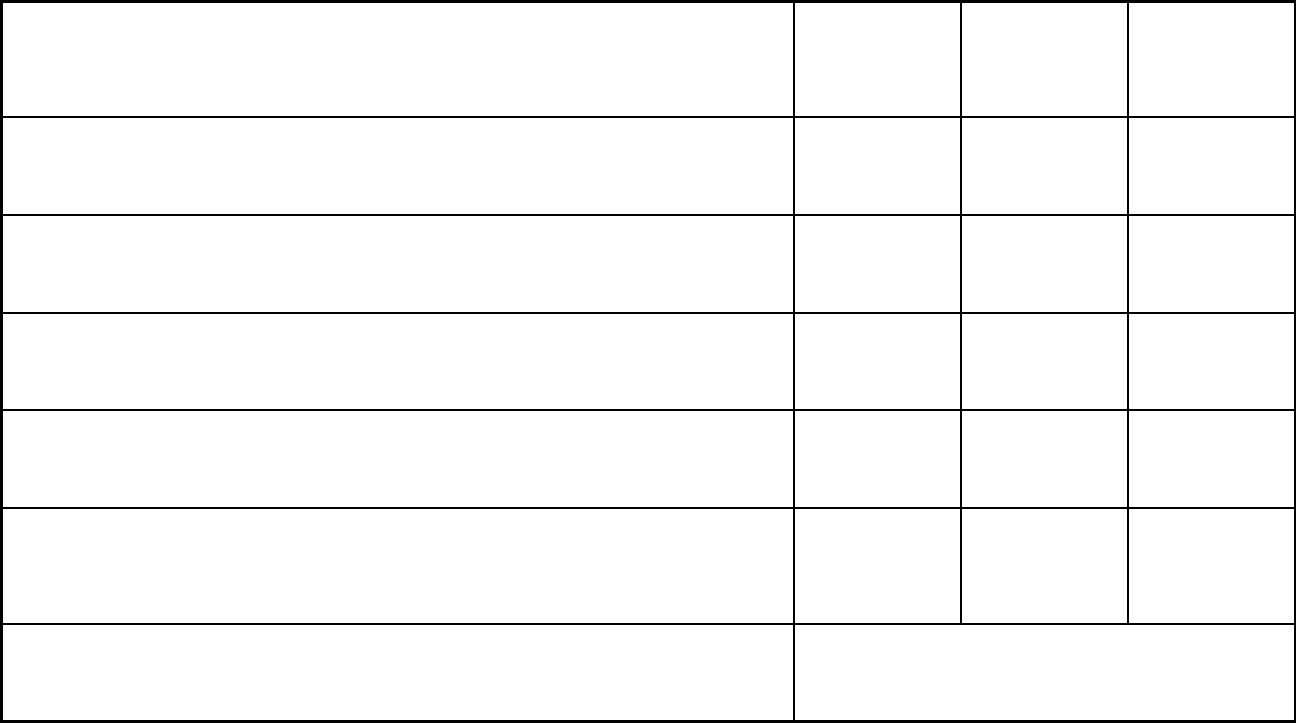 * Система налогообложения может быть общей, либо могут быть использованы специальные режимы налогообложения в виде упрощенной системы или налогообложения в виде единого налога на вмененный доход.Динамика развития отдельных элементов ресурсного потенциала позволяет составить представление о масштабе деятельности и возможных перспективах развития предприятия.Далее необходимо привести информацию, характеризующую основные количественные экономические показатели хозяйственной деятельности предприятия (таблица). Форма используемой таблицы «Динамика основных экономических показателей хозяйственной деятельности предприятия» зависит от применяемой системы налогообложения.В данном параграфе необходимо дать характеристику: - видов товаров (товарных групп); - партнеров, участвующих в процессе закупки или сбыта; - звеньев и каналов товародвижения;составить схему взаимодействия всех участников рассматриваемой коммерческой деятельности.Затем необходимо провести анализ партнеров (поставщиков или покупателей) товаров и определить параметры рассматриваемых материальных ресурсов:номенклатура, ассортимент и количество закупаемых товаров;потребительские характеристики (частота спроса);физико-химические характеристики (объем, общая масса, вес брутто, вес нетто);характеристики тары (упаковки);условия договоров поставки;вид транспорта, способ транспортировки;стоимостные характеристики и др.Характеристика и анализ функционирования предмета исследованияВ данном параграфе следует определить состав и структуру исследуемого предмета, выявить применяемые стратегии управления коммерческой деятельностью.Провести анализ процесса планирования потребности в ресурсах и их учета, функционирующего в рамках исследуемого объекта.В целях анализа организации работы с партнерами (поставщиками или потребителями) необхо‐ димо исследовать:используемые критерии и методы выбора партнеров, их количество, местоположение, типы взаимоотношений, систему мониторинга показателей совместной работы, условия поставок и способы транспортировки, используемые для доставки ресурсов в подразделения организации и из нее, и т. п.Необходимо провести анализ технологии коммерческой деятельности (закупочной или сбытовой), используемой в организации: определить участников рассматриваемого процесса, способы закупок/сбыта, составить алгоритм деятельности и проанализировать документы, сопровождающие каждый этап, определить рациональные периоды времени и объемы товародвижения.Для оценки эффективности функционирования исследуемого предмета необходимо проана‐ лизировать ряд показателей, например:затраты на персонал, занятый в данной подсистеме;долю затрат на снабжение/сбыт в общем объеме товарооборота;обеспеченность ресурсами;стандартизацию товарных компонентов;потребность в товарах за период, в соответствии с покупательским спросом;затраты на приемку товаров по количеству и качеству и доведение их до конечного потребителя в расчете на одну партию;потери при отсутствии рассматриваемой товарной группы, вызванные ошибками поставщиков (неполной отгрузкой и/или доставкой с запаздыванием);количество заказов на закупку/сбыт за исследуемый период период;ритмичность поставок и т.п.В целом для объекта исследования необходимо определить величину издержек обращения, связанных с коммерческой деятельностью торгового предприятия, и оценить степень влияния исследуемой подсистемы на объем товарооборота и другие, экономические показатели дея ‐ тельности организации.Выявление причин, препятствующих эффективному функционированию предмета исследованияНа основании проведенного аналитического исследования требуется определить причины, снижающие эффективность функционирования рассматриваемого объекта путем выявления недостатков предмета исследования, вероятности неопределенности при принятии решений, степени несостоятельности принимаемых решений и ряда других отрицательно воздействую‐ щих факторов.Далее следует определить основные направления оптимизации функционирования объекта исследования, сформулировать задачи, которые необходимо решить для достижения поставленной цели.На основании проведенного аналитического исследования формулируются выводы, содержащие: цель разработки проекта; обоснование необходимости разработки проекта (выявленные в аналитической части недостатки); перечень проектных мероприятий; краткое экономическое обоснование проектных мероприятий; организацию разработки и внедрения проекта.Прогнозная частьТретья глава является наиболее важным по значимости разделом курсовой работы и носит рекомендательный характер. Она может быть посвящена разработке и обоснованию отдельных разделов текущего (стратегического) плана, поиску резервов и путей совершенствования соответствующих сторон деятельности предприятия на основе результатов исследования, проведенного во второй главе. Все разработки и расчеты, самостоятельно выполненные сту ‐ дентом, должны иметь убедительные обоснования, а таблицы, схемы, графики — необходимые комментарии. Особую ценность имеют собственные предложения и рекомендации студента, являющиеся результатом проведенного исследования применительно к конкретной практике работы торгового предприятия.Проектирование мероприятий по совершенствованию предмета исследованияДля выполнения данного параграфа необходимо сформулировать выбранные направления проектирования и предлагаемые проектные мероприятия.Следовательно, должны быть представлены разработки по решению поставленных задач, на основе выбранных методов в виде, например:оптимальных организационных схем решения;экономико-математических моделей;алгоритма решения и др.Все проектные решения и предложения должны быть аргументированы расчетами, собственными оценками, оценками авторов научных работ и сопровождаться комплектом рабо‐ чей документации с описанием содержания и порядка использования. В состав проектной документации могут входить:методические положения, рекомендации, инструкции по отдельным направлениям оптимизации функционирования подсистемы снабжения или сбыта, а также по отдельным функциям;карты, графики, схемы процессов и процедур управления закупками и сбытом;оптимизированная схема организационной структуры управления исследуемого объекта с ее обоснованием;схема бизнес-процесса «заключение договоров поставки»;схема бизнес-процесса «управление закупками»;схема бизнес-процесса «управление сбытом»;методика «определение потребности в материальных ресурсах организации»;модель функционального разделения труда в исследуемой подсистеме;расчет численности работников, необходимых для оптимального функционирования подсистемы в целом и отдельных ее элементов, выполнения отдельных функций;макет квалификационных требований к персоналу исследуемой подсистемы;должностные инструкции сотрудников подсистемы;проекты организации рабочих мест сотрудников подсистемы;оценка степени влияния исследуемой подсистемы на экономические показатели деятельности организации;план организационных мероприятий по внедрению проекта.Проектная документация может быть представлена и другими видами документов, при этом каждый из них должен сопровождаться соответствующими пояснениями и обоснованиями.Определение эффективности предложенных мероприятийВ данном параграфе необходимо произвести расчеты, обосновывающие полученный или ожидаемый эффект (экономический, социальный, экологический, научный и другие) от разработанных проектных мероприятий. Для этих целей, рекомендуется использовать специальные методы оценки результатов (например, метод чистого дисконтированного дохода, метод срока окупаемости, расчет точки безубыточности проекта).Обосновав эффективность проекта, необходимо сделать выводы о синергическом воздействии разработанных мероприятий на функционирование исследуемой подсистемы торгового предприятия.ЗаключениеВ заключении (3-5 стр.) необходимо изложить основные итоги работы в соответствии с общей целью и поставленными задачами. Предложения по внедрению результатов, перспективы продолжения работы.Заключение содержит краткую формулировку результатов, полученных в ходе работы. В заключении, как правило, автор исследования суммирует результаты осмысления темы, выводы, обобщения и рекомендации, которые вытекают из его работы, подчеркивает элементы научной новизны, их практическую значимость, а также определяет основные направления для дальнейшего исследования в этой области знаний.Заключение может включать в себя научные и практические предложения, что повышает ценность проекта.ПриложенияВ приложения к проекту могут быть включены:официальная статистическая и бухгалтерская отчетности или выписки из них;громоздкие расчеты или распечатки решения задач на ЭВМ;выписки из инструкций, методик, нормативных документов;другие материалы, помещение которых в текстовой части работы нецелесообразно.Не рекомендуется перегружать приложения формами отчетностей, лучше сделать из них выписки. Целесообразность внесения тех или иных материалов в приложения согласовывается с руководителем проекта.№ п/пНаименование главы или параграфа курсовой работыРекомендуемыйобъем, стр.1231Титульный лист12Содержание работы13Введение2-34Теоретическая часть10-155Аналитическая часть18-255.1Организационно-экономическая характеристика объекта7-12исследования5.2Анализ исследования проблем в соответствии с темой проектной10-15работыВыводы16Прогнозная часть11-206.1Разработка мероприятий по совершенствованию рассматриваемой5-10подсистемы объекта исследования6.2Определение эффективности разработанных мероприятий в5-10соответствии с темой проектной работы7Выводы18Заключение3-59Список литературы210Приложения (не обязательно)Итого35-55ПоказательПрошлый годОтчетный годОтчетный год в % кПоказательПрошлый годОтчетный годпрошлому1234УВУМ=T1-T0(1.1.1)Наименование показателей20.. г.20… г.20.. г. в %